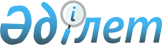 Об утверждении норм образования и накопления коммунальных отходов по городу Караганде
					
			Утративший силу
			
			
		
					Решение XLIV сессии V созыва Карагандинского городского маслихата от 25 февраля 2015 года № 415. Зарегистрировано Департаментом юстиции Карагандинской области 30 марта 2015 года № 3082. Утратило силу решением Карагандинского городского маслихата от 22 декабря 2017 года № 249.
      Сноска. Утратило силу решением Карагандинского городского маслихата от 22.12.2017 № 249 (вводится в действие по истечении десяти календарных дней после дня его первого официального опубликования).

      В соответствии с подпунктом 1) статьи 19-1 Экологического кодекса Республики Казахстан от 9 января 2007 года, подпунктом 15) пункта 1 статьи 6 Закона Республики Казахстан от 23 января 2001 года "О местном государственном управлении и самоуправлении в Республике Казахстан", Карагандинский городской маслихат РЕШИЛ:
      1. Утвердить прилагаемые нормы образования и накопления коммунальных отходов по городу Караганде согласно приложению.
      2. Настоящее решение вводится в действие по истечении десяти календарных дней после дня его первого официального опубликования. Нормы образования и накопления коммунальных отходов
по городу Караганде
					© 2012. РГП на ПХВ «Институт законодательства и правовой информации Республики Казахстан» Министерства юстиции Республики Казахстан
				
      Председатель сессии

В. Крючков

      Секретарь городского маслихата

К. Оспанов
Приложение
к решению XLIV сессии
Карагандинского городского маслихата
от 25 февраля 2015 года № 415
№
Объект накопления коммунальных отходов
Расчетная единица
Годовая норма на 1 расчетную единицу, м3
1
Благоустроенные домовладения 
1 житель
1,76
2
Неблагоустроенные домовладения
1 житель
2,26
3
Школы и другие учебные заведения
1 учащийся
0,27
4
Общежития, интернаты, детские дома, дома престарелых
1 место
1,06
5
Гостиницы, санатории, дома отдыха
1 место
0,83
6
Детские сады, ясли
1 место
0,82
7
Учреждения, организации, офисы, конторы, сбербанки, отделения связи
1 сотрудник
1,16
8
Поликлиники
1 посещение
0,0069
9
Больницы, санатории, прочие лечебно-профилактические учреждения
1 койко-место
1,37
10
Рестораны, кафе, учреждения общественного питания
1 посадочное место
1,15
11
Театры, кинотеатры, концертные залы, ночные клубы, залы игровых автоматов
1 посадочное место
0,42
12
Музеи, выставки
1 м2 общей площади
0,065
13
Спортивные, танцевальные и игровые залы
1 м2 общей площади
0,061
14
Стадионы, спортивные площадки
1 место по проекту
0,051
15
Продовольственные магазины
1 м2 торговой площади
1,1
16
Торговля с машин
1 м2 торговое место
0,37
17
Промтоварные магазины, супермаркеты
1 м2 торговой площади
0,67
18
Рынки, торговые павильоны, киоски, лотки
1 м2 торговой площади
0,33
19
Оптовые базы, склады продовольственных товаров
1 м2 общей площади
0,46
20
Оптовые базы, склады промышленных товаров
1 м2 общей площади
0,35
21
Дома быта: обслуживание населения
1 м2 общей площади
0,89
22
Вокзалы, автовокзалы, аэропорты
1 м2 общей площади
0,38
23
Пляжи
1 м2 общей площади
0,26
24
Аптеки
1 м2 торговой площади
0,45
25
Автостоянки, автомойки, автозаправочные станции, гаражи
1 машино-место
0,74
26
Автомастерские
1 работник
1,69
27
Гаражные кооперативы
на 1 гараж
0,33
28
Парикмахерские, косметические салоны
1 рабочее место
0,58
29
Прачечные, химчистки, ремонт бытовой техники, швейные ателье
1 м2 общей площади
0,54
30
Мастерские ювелирные, по ремонту обуви, часов
1 м2 общей площади
0,23
31
Мелкий ремонт и услуги (изготовление ключей и т.д.)
1 рабочее место
0,51
32
Бани, сауны
1 м2 общей площади
0,73
33
Юридические, организующие массовые мероприятия на территории города
1000 участников
0,0041
34
Садоводческие кооперативы
1 участок
1,1